https://мойбизнес.рф/anticrisis/antikrizisnye-programmy-lgotnogo-kreditovaniya-msp-ot-banka-rossiihttps://fmkk.ru/https://dpp.krasnodar.ru/news/common/s/common/e/264578 https://kontur.ru/articles/6656 https://www.economy.gov.ru/material/directions/nacionalnyy_proekt_maloe_i_srednee_predprinimatelstvo_i_podderzhka_individualnoy_predprinimatelskoy_iniciativy/podderzhka_samozanyatyh/             К мерам финансовой поддержки субъектов малого и среднего предпринимательства относятся меры в виде предоставления займов, которые оказывает «Фонд микрофинансирования субъектов малого и среднего предпринимательства Краснодарского края» (далее — Фонд). Основным видом деятельности Фонда является предоставление займов субъектам малого и среднего предпринимательства и организациям инфраструктуры поддержки субъектов малого и среднего предпринимательства Краснодарского края  от 0,1 до 6,5% годовых в сумме до пяти миллионов рублей сроком до трех лет.         С подробными условиями предоставления Микрозаймов можно озна-комиться на сайте Фонда : www.fmkk.ru, тел. 8(861)298-08-08, по адресу г. Краснодар, ул. Трамвайная, д. 2/6, 5 этаж, офис 501.        Также для получения информационно-консультационной помощи объектам малого и среднего предпринимательства можно обратиться в Центр поддержки предпринимательства в Павловском районе, расположенный по адресу: 352040, Краснодарский край, Павловский район, ст. Павловская, ул. Гладкова, д. 11, тел. 8(861-91)5-49-42.СТАРТ Для начинающих субъектов МСП, срок регистрации которых от 1 мес.Сумма микрозайма,
тыс.руб.
100-3000Ставка, % годовых
2-4Срок, мес.
7-36Льготное погашение
основного долга
до 12 мес.                    Бизнес-оборот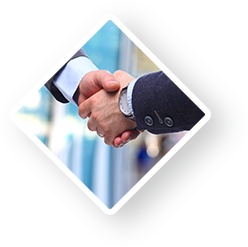 Микрозайм для действующих субъектов малого и среднего предпринимательства, организаций инфраструктуры поддержки малого и среднего предпринимательства на пополнение оборотных средствСумма микрозайма,
тыс.руб.
100-5000Ставка, % годовых
2-6,5Срок, мес.
3-24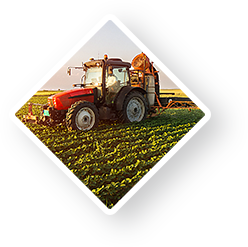 ФермерМикрозайм для действующих субъектов малого и среднего предпринимательства, организаций инфраструктуры поддержки малого и среднего предпринимательстваСумма микрозайма,
тыс.руб.
100-5000Ставка, % годовых
4,25Срок, мес.
3-24Льготное погашение
основного долга
до 9 мес.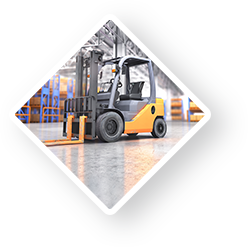 НовоТех
Микрозайм для действующих субъектов малого и среднего предпринимательства, организаций инфраструктуры поддержки малого и среднего предпринимательства на цели приобретения новых основных средств под их залогСумма микрозайма,
тыс.руб.
100-5000Ставка, % годовых
2-6,5Срок, мес.
3-36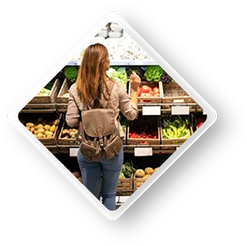 ТорговляМикрозайм для действующих субъектов малого и среднего предпринимательстваСумма микрозайма,
тыс.руб.
                                                                 100-5000                                                                     Ставка, % годовых
                                                                     7,5                                                                   Срок, мес.
                                                                3-24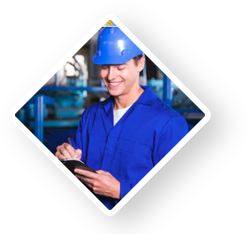 ПромышленникМикрозайм для действующих субъектов малого и среднего предпринимательства, организации инфраструктуры поддержки малого и среднего предпринимательства, осуществляющих фактическую деятельность в сфере производства промышленной продукции – товаровСумма микрозайма,
тыс.руб.
500-5000Ставка, % годовых
1-4,25Срок, мес.
7-36Льготное погашение
основного долга
до 6 мес.С/Х Кооператив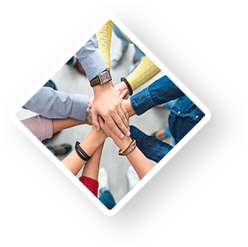 Микрозайм для действующих субъектов малого и среднего предпринимательства, организаций инфраструктуры поддержки малого и среднего предпринимательства необходимо быть зарегистрированным в налоговом органе на территории Краснодарского края в установленном законом порядке в качестве сельскохозяйственного кооперативаСумма микрозайма,
тыс.руб.
100-5000Ставка, % годовых
3,5Срок, мес.
3-36Льготное погашение
основного долга
до 9 мес.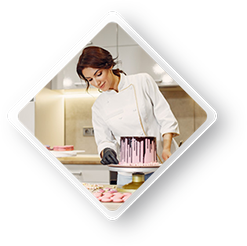 	СамозанятыйСумма микрозайма,
тыс.руб.
100-500Ставка, % годовых
1-3Срок, мес.
3-36Льготное погашение
                                                                  основного долга
                                                                    до 6 мес.Сделано на Кубани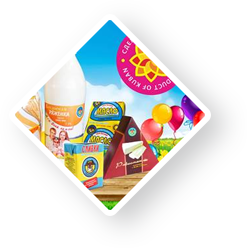 Микрозайм для действующих субъектов малого и среднего предпринимательстваСумма микрозайма,
тыс.руб.
100-5000Ставка, % годовых
1-2Срок, мес.
3-36Льготное погашение
основного долга
до 6 мес.